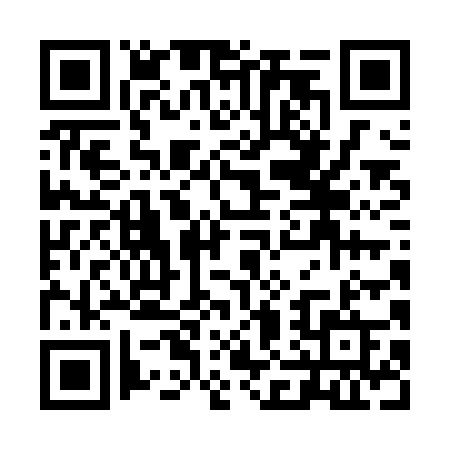 Ramadan times for Pedregal, PanamaMon 11 Mar 2024 - Wed 10 Apr 2024High Latitude Method: NonePrayer Calculation Method: Muslim World LeagueAsar Calculation Method: ShafiPrayer times provided by https://www.salahtimes.comDateDayFajrSuhurSunriseDhuhrAsrIftarMaghribIsha11Mon5:295:296:3812:393:566:416:417:4612Tue5:285:286:3812:393:556:416:417:4613Wed5:285:286:3712:393:556:416:417:4614Thu5:275:276:3712:393:546:416:417:4615Fri5:275:276:3612:383:546:416:417:4616Sat5:265:266:3612:383:536:416:417:4617Sun5:265:266:3512:383:526:416:417:4618Mon5:255:256:3512:383:526:416:417:4619Tue5:255:256:3412:373:516:406:407:4620Wed5:245:246:3412:373:506:406:407:4621Thu5:245:246:3312:373:496:406:407:4622Fri5:235:236:3212:363:496:406:407:4623Sat5:225:226:3212:363:486:406:407:4624Sun5:225:226:3112:363:476:406:407:4625Mon5:215:216:3112:353:466:406:407:4626Tue5:215:216:3012:353:466:406:407:4627Wed5:205:206:3012:353:456:406:407:4628Thu5:205:206:2912:353:446:406:407:4529Fri5:195:196:2912:343:436:406:407:4530Sat5:185:186:2812:343:426:406:407:4531Sun5:185:186:2812:343:426:406:407:451Mon5:175:176:2712:333:416:406:407:452Tue5:175:176:2712:333:406:406:407:453Wed5:165:166:2612:333:396:396:397:454Thu5:165:166:2612:323:386:396:397:455Fri5:155:156:2512:323:376:396:397:456Sat5:145:146:2512:323:366:396:397:457Sun5:145:146:2412:323:366:396:397:458Mon5:135:136:2412:313:356:396:397:459Tue5:135:136:2312:313:346:396:397:4510Wed5:125:126:2312:313:336:396:397:45